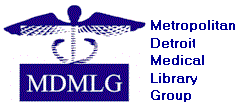 Annual Secretary Report2021-2022GOALS  OBJECTIVES:Record and distribute the minutes of the executive board meetings.Record and distribute the minutes of the general membership meetingsComplete the minutes within a one-week period after the meetings.Submit minutes to the  for posting on the website.Submit appropriate materials to the MDMLG Archives.ACCOMPLISHMENTS:Recorded and submitted the minutes for the Executive Board meetings:November 3, 2021May 10, 2022I was on maternity leave for the August meeting, and unable to attend the Jan. 26th meeting.Recorded and submitted the minutes for the General Business Meetings:September 16, 2021February 10, 2022June 2, 2022 The Spring meeting was replaced by Bylaws approval meetings, per the president.Prepared Secretary’s report for Executive Board and General Business Meetings.Respectfully submitted,Brianna AndreJune 6, 2022